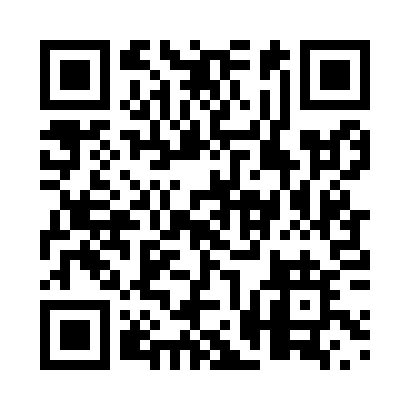 Prayer times for Goldenville, Nova Scotia, CanadaWed 1 May 2024 - Fri 31 May 2024High Latitude Method: Angle Based RulePrayer Calculation Method: Islamic Society of North AmericaAsar Calculation Method: HanafiPrayer times provided by https://www.salahtimes.comDateDayFajrSunriseDhuhrAsrMaghribIsha1Wed4:225:561:056:068:159:502Thu4:205:551:056:068:169:513Fri4:185:531:056:078:179:534Sat4:165:521:056:088:189:555Sun4:145:511:056:098:209:576Mon4:125:491:056:098:219:587Tue4:105:481:056:108:2210:008Wed4:085:461:056:118:2310:029Thu4:065:451:046:118:2410:0410Fri4:045:441:046:128:2610:0611Sat4:025:431:046:138:2710:0712Sun4:015:411:046:148:2810:0913Mon3:595:401:046:148:2910:1114Tue3:575:391:046:158:3010:1315Wed3:555:381:046:168:3110:1416Thu3:545:371:046:168:3310:1617Fri3:525:361:046:178:3410:1818Sat3:505:351:056:188:3510:1919Sun3:495:341:056:188:3610:2120Mon3:475:331:056:198:3710:2321Tue3:465:321:056:198:3810:2522Wed3:445:311:056:208:3910:2623Thu3:435:301:056:218:4010:2824Fri3:415:291:056:218:4110:2925Sat3:405:281:056:228:4210:3126Sun3:395:281:056:238:4310:3227Mon3:375:271:056:238:4410:3428Tue3:365:261:056:248:4510:3529Wed3:355:261:066:248:4610:3730Thu3:345:251:066:258:4710:3831Fri3:335:241:066:258:4810:40